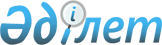 О внесении дополнения в постановление Правительства Республики Казахстан от 9 апреля 2018 года № 177 "Об утверждении перечня международных и государственных организаций, зарубежных и казахстанских неправительственных общественных организаций и фондов, предоставляющих гранты, и признании утратившими силу некоторых решений Правительства Республики Казахстан"Постановление Правительства Республики Казахстан от 14 марта 2023 года № 202.
      Правительство Республики Казахстан ПОСТАНОВЛЯЕТ:
      1. Внести в постановление Правительства Республики Казахстан от 9 апреля 2018 года № 177 "Об утверждении перечня международных и государственных организаций, зарубежных и казахстанских неправительственных общественных организаций и фондов, предоставляющих гранты, и признании утратившими силу некоторых решений Правительства Республики Казахстан" следующее дополнение:
      перечень международных и государственных организаций, зарубежных и казахстанских неправительственных общественных организаций и фондов, предоставляющих гранты, утвержденный указанным постановлением, дополнить строкой, порядковый номер 100, следующего содержания:
      "100. Филиал "Гете-Институт в Казахстане".
      2. Настоящее постановление вводится в действие по истечении десяти календарных дней после дня его первого официального опубликования.
					© 2012. РГП на ПХВ «Институт законодательства и правовой информации Республики Казахстан» Министерства юстиции Республики Казахстан
				
      Премьер-МинистрРеспублики Казахстан 

А. Cмаилов
